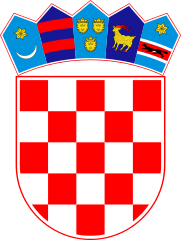 KLASA: 024-02/22-02/40URBROJ: 2178-2-03-22-1Bebrina, 13. rujna 2022. godineNa temelju članka 4. stavka 1. Zakona o sprječavanju sukoba interesa („Narodne novine“ broj 143/21) i članka 32. Statuta Općine Bebrina („Službeni vjesnik Brodsko-posavske županije“ broj 2/2018, 18/2019 i 24/2019 i“Glasnika Općine Bebrina“ broj 1/2019, 2/2020 i 4/2021) Općinsko vijeće Općine Bebrina na 9. sjednici održanoj 13. rujna 2022. godine, donosiETIČKI KODEKS PONAŠANJA ČLANOVA OPĆINSKOG VIJEĆA OPĆINE BEBRINAOPĆE ODREDBEČlanak 1.Etičkim kodeksom ponašanja članova Općinskog vijeća općine Bebrina (dalje u tekstu:Etički kodeks) uređuje se sprječavanje sukoba interesa između privatnog i javnog interesa u obnašanju dužnosti članova Općinskog vijeća i članova radnih tijela Općinskog vijeća, način praćenja primjene Etičkog kodeksa, tijela koja odlučuju o povredama Etičkog kodeksa te druga pitanja od značaja za sprječavanje sukoba interesa.Izrazi koji imaju rodno značenje u ovom Etičkom kodeksu jednako se odnose na muški i ženski rod.Članak 2.Svrha Etičkog kodeksa je odrediti i utvrditi etička načela i smjernice na temelju kojih se član Općinskog vijeća općine Bebrina (dalje u tekstu:Općinsko vijeće) za vrijeme i u vezi obnašanja dužnosti obvezan ponašati i u skladu s kojima treba postupati ili koje mogu utjecati na vjerodostojno obnašanje njegove dužnosti, te jačanje integriteta, objektivnosti, nepristranosti i transparentnosti u obnašanju dužnosti članova Općinskog vijeća i članova radnih tijela Općinskog vijeća, promicanje etičnog ponašanja i vrijednosti koje se zasnivaju na temeljnim društvenim vrijednostima i široko prihvaćenim dobrim običajima te jačanje povjerenja građana u nositelje vlasti na lokalnoj razini.Cilj je Etičkog kodeksa uspostava primjerene razine odgovornog ponašanja, korektnog odnosa i kulture dijaloga u obnašanju javne dužnosti, s naglaskom na savjesnost, časnost, poštenje, nepristranost, objektivnost i odgovornost u obavljanju dužnosti člana Općinskog vijeća.Članak 3.U ovome Etičkom kodeksu pojedini pojmovi imaju sljedeće značenje:1.  diskriminacija je svako postupanje kojim se neka osoba, izravno ili neizravno, stavlja ili bi mogla biti stavljena u nepovoljniji položaj od druge osobe u usporedivoj situaciji, na temelju rase, nacionalnoga ili socijalnog podrijetla, spola, spolnog opredjeljenja, dobi, jezika, vjere, političkoga ili drugog opredjeljenja, bračnog stanja, obiteljskih obveza, imovnog stanja, rođenja, društvenog položaja, članstva ili nečlanstva u političkoj stranci ili sindikatu, tjelesnih ili društvenih poteškoća, kao i na temelju privatnih odnosa sa službenikom ili dužnosnikom Općine Bebrina2. povezane osobe su bračni ili izvanbračni drug člana Općinskog vijeća, životni partner i neformalni životni partner, njegovi srodnici po krvi u uspravnoj lozi, braća i sestre, posvojitelj i posvojenik te ostale osobe koje se prema drugim osnovama i okolnostima opravdano mogu smatrati interesno povezanima s nositeljem političke dužnosti3. poslovni odnos odnosi se na ugovore o javnoj nabavi, kupoprodaji,  pravo služnosti, zakup, najam, koncesije i koncesijska odobrenja, potpore za zapošljavanje i poticanje gospodarstva, stipendije učenicima i studentima, sufinanciranje prava iz programa javnih potreba i druge potpore koje se isplaćuje iz proračuna Općine Bebrina3. potencijalni sukob interesa je situacija kada privatni interes člana Općinskog vijeća može utjecati na nepristranost u obavljanju njegove dužnosti4. stvarni sukob interesa je situacija kada je privatni interes člana Općinskog vijeća utjecao ili se osnovano može smatrati da je utjecao na nepristranost u obavljanju njegove dužnosti4.  uznemiravanje je svako neprimjereno ponašanje prema drugoj osobi koja ima za cilj ili koja stvarno predstavlja povredu osobnog dostojanstva, ometa obavljanje poslova, kao i svaki čin, verbalni, neverbalni ili tjelesni te stvaranje ili pridonošenje stvaranju neugodnih ili neprijateljskih radnih ili drugih okolnosti koje drugu osobu zastrašuju, vrijeđaju ili ponižavaju, kao i pritisak na osobu koja je odbila uznemiravanje ili spolno uznemiravanje ili ga je prijavila, uključujući spolno uznemiravanje.TEMELJNA NAČELA DJELOVANJAČlanak 4.Članovi Općinskog vijeća moraju se u obavljanju javnih dužnosti pridržavati i rukovoditi sljedećim temeljnim načelima djelovanja:Načelo časnog, poštenog, savjesnog, odgovornog i nepristranog postupanja te zaštite vlastite vjerodostojnosti – članovi Općinskog vijeća u obnašanju javnih dužnosti moraju postupati časno, pošteno, savjesno, odgovorno i nepristrano čuvajući vlastitu vjerodostojnost i dostojanstvo povjerene im dužnosti te povjerenje građana.Načelo osobne odgovornosti- članovi Općinskog vijeća općine Bebrina su osobno odgovorni za svoje djelovanje u obnašanju javnih dužnosti na koje su imenovani odnosno izabrani prema tijelu ili građanima koji su ih imenovali ili izabrali. Načelo zaštite javnog interesa - članovi Općinskog vijeća općine Bebrina ne smiju koristiti javnu dužnost za osobni probitak ili probitak osobe koja je s njima povezana te ne smiju biti ni u kakvom odnosu ovisnosti prema osobama koje bi mogle utjecati na njihovu objektivnost. Načelo transparentnosti - građani imaju pravo biti upoznati s ponašanjem članova Općinskog vijeća kao javnih osoba, a koje je u vezi s obnašanjem njihove dužnosti.Načelo očuvanja povjerenja građana – član Općinskog vijeća općine Bebrina dužan je čuvati povjerenje građana te paziti na očuvanje vlastitog integriteta te se od njega zahtijeva izbjegavanje situacija koje narušavaju njegovu objektivnost i nepristranost u obnašanju dužnosti. Pri obnašanju dužnosti isti se moraju ponašati na način kojim se čuva i unaprjeđuje povjerenje javnosti u integritet, nepristranost i učinkovitost tijela vlasti u kojem obnaša dužnost.Načelo javnosti - u svim oblicima javnih nastupa i djelovanja u kojima predstavlja općinu Bebrina, član Općinskog vijeća će iznositi stavove tijela u kojem obnaša dužnost u skladu s propisima, ovlastima i kodeksom te osiguravati transparentnost u obnašanju dužnosti i transparentnost tijela u kojem obnaša dužnost. Član Općinskog vijeća je dužan u skladu sa svojim ovlastima javnosti pravovremeno pružiti potrebne informacije vezane uz dužnost koju obnaša i svoje vlastito postupanje, ako to nije u suprotnosti s posebnim propisima. Načelo uzornosti - član Općinskog vijeća općine Bebrina treba biti uljudan, dostojanstven i profesionalan kako u svojim odnosima s građanima i medijima, tako i u svojim odnosima s ostalim dužnosnicima, službenicima i namještenicima općine Bebrina. Pri korištenju bilo kojeg sredstva komunikacije, uključujući i komunikaciju na društvenim mrežama, isti je dužan čuvati osobni ugled i ugled Općinskog vijeća. U tom smislu, potrebno je da član Općinskog vijeća vlastitim primjerom potiče druge članove Općinskog vijeća na kvalitetno i učinkovito obavljanje zadataka, dobre međuljudske odnose, kolegijalnost i suradnju te odgovoran odnos prema građanima.  Načelo racionalnog korištenja javnih resursa - obnašajući dužnost član Općinskog vijeća treba osigurati da se ljudskim i materijalnim resursima upravlja i koristi na zakonit, učinkovit, djelotvoran i ekonomičan način, isključivo u cilju ostvarenja javnog interesa.Članak 5.Od članova Općinskog vijeća očekuje se poštovanje pravnih propisa i procedura koji se tiču njihovih obveza kao nositelja političkih dužnosti, te da odgovorno i savjesno ispunjavaju obveze koje proizlaze iz političke dužnosti koju obavljaju.Članak 6.Građani imaju pravo biti upoznati s ponašanjem nositelja političkih dužnosti koje je u vezi s obnašanjem javne dužnosti.ZABRANJENA DJELOVANJA ČLANOVA OPĆINSKOG VIJEĆA OPĆINE BEBRINAČlanak 7.Članovima Općinskog vijeća kao nositeljima političkih dužnosti zabranjeno je tražiti, prihvatiti ili primiti vrijednost ili uslugu radi predlaganja donošenja odluke na Općinskom vijeću ili za glasovanje o odluci na sjednici Općinskog vijeća ili sjednici radnog tijela Općinskog vijeća. Član Općinskog vijeća Općine Bebrina ne smije svoj privatni interes stavljati ispred javnog interesa.  	Član Općinskog vijeća ne smije ni na koji način pogodovati sebi ili osobama s kojima je povezan niti se svojom dužnošću smije koristiti kako bi ostvario neke svoje privatne interese ili interese povezanih osoba.Članak 8.Članu Općinskog vijeća zabranjeno je:primiti ili zahtijevati korist ili obećanje koristi radi obavljanja dužnostiostvariti ili dobiti pravo ako se krši načelo jednakosti pred zakonomzlouporabiti posebna prava obveznika koja proizlaze ili su potrebna za obavljanje dužnostiprimiti dodatnu naknadu za poslove obnašanja javnih dužnostitražiti, prihvatiti ili primiti vrijednost ili uslugu radi glasovanja o bilo kojoj stvari, ili utjecati na odluku nekog tijela ili osobe radi osobnog probitka ili probitka povezane osobeobećavati zaposlenje ili neko drugo pravo u zamjenu za dar ili obećanje darautjecati na dobivanje poslova ili ugovora o javnoj nabavikoristiti povlaštene informacije o djelovanju državnih tijela radi osobnog probitka ili probitka povezane osobena drugi način koristiti položaj utjecanjem na odluku tijela javne vlasti ili osoba koje su u njima zaposlene kako bi postigli osobni probitak ili probitak povezane osobe, neku povlasticu ili pravo, sklopili pravni posao ili na drugi način interesno pogodovali sebi ili drugoj povezanoj osobi.Na obvezu čuvanja povjerljivih informacijama i podacima koje sazna u obnašanju dužnosti član  Općinskog vijeća Općine Bebrina dužan je paziti sukladno odredbama propisa kojima se uređuje tajnost podataka te zaštita osobnih podataka.  Članak 9.Članovima Općinskog vijeća kao nositeljima političkih dužnosti zabranjeno je utjecati na donošenje odluke radnog tijela Općinskog vijeća ili odluke Općinskog vijeća radi osobnog probitka ili probitka povezane osobe. NESUDJELOVANJE U ODLUČIVANJUČlanak 10.Član Općinskog vijeća kao nositelj političke dužnosti je obvezan izuzeti se od sudjelovanja u donošenju odluke koja utječe na njegov poslovni interes ili poslovni interes s njim povezane osobe.Sukobom interesa smatra se kada je privatni interes člana Općinskog vijeća Općine Bebrina u suprotnosti s javnim interesom, a posebice:kada privatni interes člana Općinskog vijeća Općine Bebrina može utjecati na 
njegovu nepristranost u obavljanju javne dužnosti (potencijalni sukob interesa).kada je privatni interes člana Općinskog vijeća općine Bebrina utjecao ili se  
osnovano može smatrati da je utjecao na njegovu nepristranost u obavljanju javne  
dužnosti (stvarni sukob interesa). Član Općinskog vijeća dužan je pisanim putem u roku od 15 dana od stupanja na dužnost ili nastupa odgovarajućih okolnosti obavijestiti predsjednika Općinskog vijeća ako ima 5% ili više udjela u vlasništvu poslovnog subjekta, te o stupanju u poslovni odnos poslovnih subjekata u njegovom vlasništvu i vlasništvu članova njegove obitelji s Općinom Bebrina.Popis udjela iz stavka 1. ovoga članka objavljuje se i redovito ažurira na službenim stranicama Općine Bebrina (www.bebrina.hr).  PRIMJENA KODEKSA Članak 11.Član Općinskog vijeća općine Bebrina dužan je u roku od 15 dana od dana stupanja na dužnost potpisati izjavu da je upoznat sa sadržajem i odredbama Etičkog kodeksa i s primjenom istog. Iznimno u godini usvajanja Etičkog kodeksa, izjave će članovi Općinskog vijeća potpisati na prvoj slijedećoj sjednici Općinskog vijeća nakon stupanja na snagu Etičkog kodeksa.Jedinstveni upravni odjel Općine Bebrina u svrhu primjene odredbi Etičkog kodeksa priprema materijale i smjernice, organizira odgovarajuće edukacije te na druge načine jača svijest članova Općinskog vijeća o obvezama iz Etičkog kodeksa. Na konstituirajućoj sjednici Općinskog vijeća svim članovima Općinskog vijeća bit će uručen Etički kodeks, za čega će svaki član primitak Etičkog kodeksa vlastoručno potpisati, a tijekom mandata ako dođe do zamjene člana Općinskog vijeća, Etički kodeks se istome uručuje na prvoj radnoj sjednici Općinskog vijeća na kojoj nazoči.Iznimno u godini usvajanja Etičkog kodeksa, Etički kodeks će biti uručen na prvoj sjednici nakon stupanja na snagu.Etički kodeks će biti dostupan javnosti na službenim stranicama Općine Bebrina, www.bebrina.hr.         TIJELA ZA PRAĆENJE PRIMJENE ETIČKOG KODEKSAČlanak 12.Primjenu Etičkog kodeksa prate Etički odbor i Vijeće časti.Etički odbor čine predsjednik i dva člana, a Vijeće časti predsjednik i dva člana.Predsjednika i članove Etičkog odbora i Vijeće časti imenuje i razrješuje Općinsko vijeće Općine Bebrina većinom glasova svih članova. Mandat predsjednika i članova Etičkog odbora i Vijeća časti počinje danom imenovanja, traje do isteka mandata Općinskog vijeća Općine Bebrina. Članak 13.	Etički odbor je tijelo koje ima ulogu nadzora primjene Etičkog kodeksa u prvome stupnju, a Vijeće časti je tijelo koje odlučuje u drugom stupnju o odlukama Općinskog vijeća Bebrina o povredama Etičkog kodeksa koji su njegovoj nadležnosti.Članak 14.Predsjednika i jednog člana Etičkog odbora i Vijeća časti imenuje se temeljem provedenog izbora po javnom pozivu kojeg će objaviti predsjednik Općinskog vijeća Općine Bebrina.  	Predsjednika i člana navedenog tijela za nadzor primjene Etičkog kodeksa iz stavka 1. ovog članka imenuje se iz reda osoba nedvojbenog javnog ugleda u lokalnoj zajednici, koji nisu nositelji političkih dužnosti, nisu članovi niti jedne političke stranke ili kandidati nezavisnih lista zastupljenih u Općinskom vijeću Općine Bebrina.     	Predsjednike i jednog člana Etičkog odbora i Vijeća časti Općinsko vijeće Općine Bebrina će imenovati na osnovi njihovih vlastitih sposobnosti, iskustva, profesionalnih kvaliteta i besprijekornog profesionalnog ponašanja.  Članak 15.Po jednog člana Etičkog odbora i jednog člana Vijeća časti Općinsko vijeće će imenovati iz vijećnika u Općinskom vijeću.  	Ako se bude odlučivalo o postupanju člana tijela za nadzor primjene Etičkog kodeksa koji je iz redova članova Općinskog vijeća Općine Bebrina, isti će se izuzeti od glasovanja, odnosno od odlučivanja.  Članak 16.Etički odbor obavezno obavlja sljedeće poslove:provodi postupak zbog kršenja odredbi Etičkog kodeksa na vlastitu inicijativu ili po pritužbama člana Općinskog vijeća, radnog tijela (odbora, komisije, povjerenstva) Općinskog vijeća, Općinskog načelnika, službenika i namještenika Jedinstvenog upravnog odjela Općine Bebrina ili po pritužbi građana,predlaže Općinskom vijeću Općine Bebrina donošenje odluke o usklađenosti postupanja članova Općinskog vijeća s Etičkim kodeksom,predlaže sankcije Općinskom vijeću Općine Bebrina za članove Općinskog vijeća za postupanja koja nisu u skladu s odredbama Etičkog kodeksa,donosi smjernice o načelnim pitanjima vezanim uz sadržaj i primjenu Etičkog kodeksa na vlastitu inicijativu ili na zahtjev članova Općinskog vijeća,promiče etičke standarde u obnašanju dužnosti u Općinskom vijeću,informira i daje savjete članovima Općinskog vijeća o pitanjima vezanim za očuvanje i jačanje njihovog integriteta i moralnog ponašanja,pruža potporu u primjeni odredbi Etičkog kodeksa, osobito u dijelu koji se odnosi ma informiranje i edukaciju članova Općinskog vijeća u području primjene Etičkog kodeksa,donosi Poslovnik o radu kojim se uređuje način rada i odlučivanja.     Članak 17. 	Pritužbe za povrede odredbi Etičkog kodeksa podnose se isključivo pisanim putem na adresu nadležnog tijela za nadzor i praćenje Etičkog kodeksa, Bebrina 83, 35 254 Bebrina.  Pritužba mora sadržavati sljedeće elemente: ime i prezime te kontakt osobe koja podnosi pritužbu,ime i prezime člana Općinskog vijeća koji se prijavljuje za povredu odredbi Etičkog kodeksa,navođenje odredbe Etičkog kodeksa koja je povrijeđena uz obrazloženje,vlastoručni potpis podnositelja pritužbe.Etički odbor može od podnositelj prijave zatražiti dopunu prijave odnosno dodatna pojašnjenja i očitovanja. Anonimne pritužbe se ne prihvaćaju.  Članak 18.             U roku od najduže 15 dana od zaprimanja pritužbe za povrede odredbi Etičkog kodeksa, Etički odbor će obavijestiti člana Općinskog vijeća protiv kojeg je podnesena pritužba i pozvati ga u roku od najduže 15 dana od dana primitka obavijesti Etičkog odbora da dostavi pisano očitovanje o navedenim činjenicama i okolnostima u pritužbi. 	Ako član Općinskog vijeća ne dostavi pisano očitovanje, Etički odbor će nastaviti provoditi postupak zbog kršenja odredbi Etičkog kodeksa.  Članak 19.Etički odbor u roku od najduže 60 dana od zaprimanja pritužbe za povrede odredbi Etičkog kodeksa, većinom glasova predložiti će Općinskom vijeću Općine Bebrina donošenje odluke o usklađenosti postupanja člana Općinskog vijeća s Etičkim kodeksom.O odluci Etičkog odbora, Etički odbor će obavijestiti prijavitelja, odnosno podnositelja pritužbe o donesenoj odluci na temelju pritužbe.      Članak 20.Za kršenje pojedinih odredbi Etičkog kodeksa, Općinsko vijeće općine Bebrina  može izreći sankcije, odnosno disciplinske mjere poput opomene, upozorenja ili preporuku članu Općinskog vijeća za otklanjanje uzroka postojanja sukoba interesa tj. usklađivanje načina djelovanja člana Općinskog vijeća s odredbama Etičkog kodeksa.    	 Izrečene sankcije ili disciplinske mjere, odnosno odluka Općinskog vijeća općine Bebrina objaviti će se u „Službenom vjesniku Brodsko-posavske županije“Članak 21. 	Protiv odluke Općinskog vijeća Općine Bebrina član Općinskog vijeća može u roku 8 dana od dana primitka odluke podnijeti prigovor Vijeću časti.  
Članak 22.
 	Vijeće časti, odnosno drugostupanjsko tijelo odlučuje na temelju prigovoru člana Općinskog vijeća na odluku Općinskog vijeća Općine Bebrina o povredama Etičkog kodeksa većinom glasova.   	Vijeće časti može odbiti prigovor i potvrditi odluku Općinskog vijeća ili uvažiti prigovor i preinačiti ili poništiti odluku Općinskog vijeća Općine Bebrina u roku od 15 dana od dana podnesenog prigovora. Članak 23.Etički odbor i Vijeće časti treba imati preventivnu savjetodavnu ulogu za članove Općinskog vijeća Općine Bebrina.
          Članovi Općinskog vijeća Općine Bebrina mogu se obratiti Etičkom odboru i Vijeću časti u slučaju dvojbe da li je neko ponašanje sukob interesa ili ne u svrhu sprječavanja da do ostvarenog sukoba interesa i dođe, odnosno da li je određeno ponašanje u skladu s odredbama Etičkog kodeksa. Članak 24.   	Predsjednici i članovi Etičkog odbora i Vijeća časti koji nisu istodobno i članovi Općinskog vijeća Bebrina za svoj rad imaju pravo na odgovarajuću naknadu sukladno posebnoj odluci Općinskog vijeća Općine Bebrina.  	Stručne i administrativne poslove za Etički odbor i Vijeće časti obavljati će Jedinstveni upravni odjel.	Praćenje primjene Etičkog kodeksa uključuje poslove poput vođenja statističkih podataka o primjeni Etičkog kodeksa, odnosno broju pritužbi podnesenih za njegovo kršenje, broju pokrenutih postupaka te donesenim odlukama, izrada izvješća o primjeni Etičkog kodeksa na godišnjoj razini te drugih poslova koji uključuju prikupljanje, obradu i analizu podataka o primjeni Etičkog kodeksa članova Općinskog vijeća.     	Kako bi se opravdala svrha postojanja i primjena Etičkog kodeksa svi navedeni podaci iz stavka 3. ovog članka biti će objavljeni na službenim stranicama Općine Bebrina (www.bebrina.hr).   ZAVRŠNE ODREDBEČlanak 25.Ovaj Etički kodeks stupa na snagu osmog dana nakon objave u Glasniku Općine Bebrina..OPĆINSKO VIJEĆE OPĆINE BEBRINAPredsjednik Općinskog vijeća________________________Mijo Belegić, ing.Dostaviti:Jedinstveni upravni odjelGlasnik općine BebrinaMrežna stranica općine Bebrina www.bebrina.hrMinistarstvo pravosuđa i upravePismohrana.